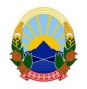    Република Северна Македонија              И З В Р Ш И Т Е Л                                                                 	                           Благоја Каламатиев        именуван за подрачјето на Основниот граѓански суд Скопје и Основниот кривичен суд Скопјетел.тел. 02/2044-554  тел.071 221 680                                    		И.бр.2869/2018ЈАВНА ОБЈАВАврз основа на член 48, од Законот за извршување, „Службен весник на Република Северна Македонија“ бр.233/2018Извршителот Благоја Каламатиев од Скопје преку заменик Извршител Никола Богатинов, со седиште на ул.Дебарца бр.25А/1-2 Скопје врз основа на барањето за спроведување на извршување од доверителот Друштво за меѓународна и внатрешна шпедиција со јавни и царински складишта Фершпед АД Скопје од Скопје  со ЕДБ 4030974259592 и седиште на Ул.Македонија 11а Скопје,  преку полномошник Адвокат Никола Лазаров засновано на извршната исправа Пресуда П4-1182/14 од 15.06.2017 година на Основен суд Скопје 2 Скопје, против должникот Кираца Трајковска од Скопје и живеалиште на Ул.Адолф Циборовски бр.20-16 Скопје, заради остварување на парично побарување, на ден 29.07.2022 година го П О В И К У В Адолжник Кираца Трајковска од Скопје и живеалиште на Ул.Адолф Циборовски бр.20-16 Скопје, да се јави во канцеларијата на извршителот Благоја Каламатиев од Скопје со седиште на ул.Дебарца бр.25А/1-2 Скопје, заради доставување на Заклучок за определуввање на време за делба (врз основа на чл. 202 став (1) од ЗИ) И.бр.2869/18 од 07.07.2022 година на извршител Благоја Каламатиев од Скопје, , ВО РОК ОД 1 (еден) ДЕН, сметано од денот на објавувањето на ова јавно повикување во јавното гласило. СЕ ПРЕДУПРЕДУВА должник Кираца Трајковска од Скопје и живеалиште на Ул.Адолф Циборовски бр.20-16 Скопје, дека ваквиот начин на доставување се смета за уредна достава и дека за негативните последици кои можат да настанат ги сноси самата странка. 	Ова објавување претставува ЈАВНА ОБЈАВА на јавниот повик за прием на писмената.         ИЗВРШИТЕЛ 								               Благоја Каламатиев                                                                                                                              преку заменик Извршител                                                                                                                                       Никола Богатинов